                                                                                          Додаток 1                                                                                                        до рішення 12 сесії                                                                                   міської ради 8 скликання                                                                                                                 від ________ року №___Викопіювання з кадастрової картиземельної ділянки за межами с. ЯругиМогилів-Подільської міської територіальної громади Вінницької області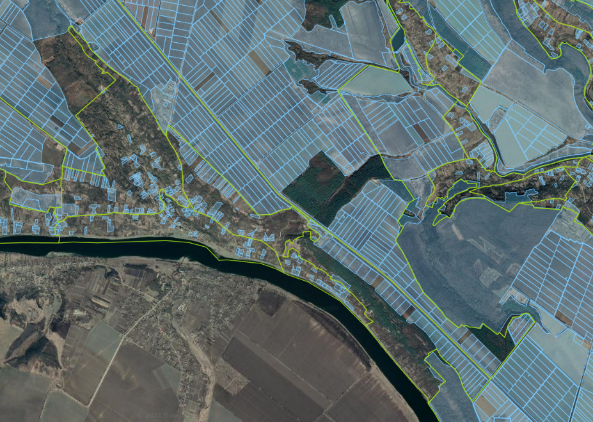 земельна ділянка орієнтовною площею – 3,2га,  (в тому числі: №1-0,9га, №2-0,9га, №3-1,0га, №4-0,4га) із земель запасу (полезахисна лісова смуга).ПОГОДЖЕНО:Підготував:    Начальник відділу    земельних відносин                                                                    Марина БІЛОВУССекретар міської ради                                                                 Тетяна БОРИСОВА                                                                                           Додаток 2                                                                                                        до рішення 12 сесії                                                                                        міської ради 8 скликання                                                                                                                 від ________ року №___Викопіювання з кадастрової картиземельної ділянки за межами с. ЯругиМогилів-Подільської міської територіальної громади Вінницької області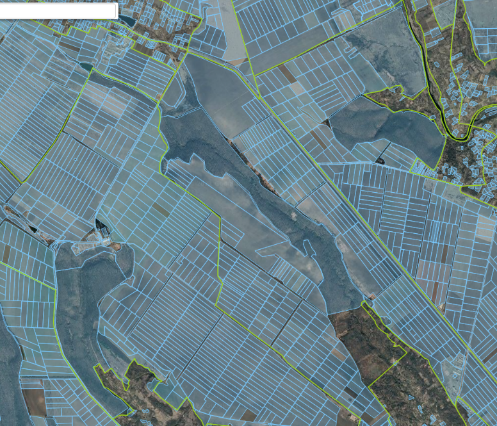 земельна ділянка орієнтовною площею – 4,4га,  (в тому числі: №1-0,7га, №2-0,6га, №3-0,7га, №4-0,9га, №5-1,5га) із земель запасу (полезахисна лісова смуга).ПОГОДЖЕНО:Підготував:    Начальник відділу    земельних відносин                                                                    Марина БІЛОВУССекретар міської ради                                                                 Тетяна БОРИСОВА                                                                                           Додаток 3                                                                                                        до рішення 12 сесії                                                                                        міської ради 8 скликання                                                                                                                 від ________ року №___Викопіювання з кадастрової картиземельної ділянки за межами с. ІвонівкиМогилів-Подільської міської територіальної громади Вінницької області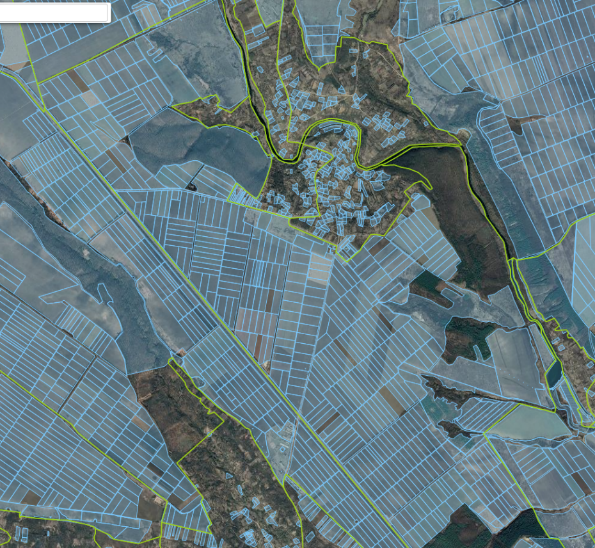 земельна ділянка орієнтовною площею – 7,0га,  (в тому числі: №1-1,2га, №2-1,4га, №3-1,4га, №4-1,7га, №5-0,5га, №6-0,5га,№7-0,3) із земель запасу (полезахисна лісова смуга).ПОГОДЖЕНО:Підготував:    Начальник відділу    земельних відносин                                                                    Марина БІЛОВУССекретар міської ради                                                                 Тетяна БОРИСОВА                                                                                         Додаток 4                                                                                                        до рішення 12 сесії                                                                                        міської ради 8 скликання                                                                                                                 від ________ року №___Викопіювання з кадастрової картиземельної ділянки за межами с. СуботівкиМогилів-Подільської міської територіальної громади Вінницької області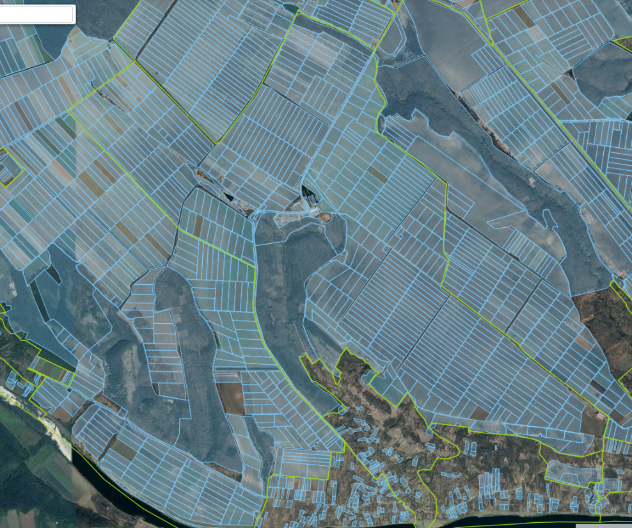 земельна ділянка орієнтовною площею – 15,0га,  (в тому числі: №1-1,1га, №2-1,5га, №3-1,2га, №4-1,3га, №5-1,4га, №6-2,9га, №7-1,0га, №8-3,6га, №9-0,5га, №10-0,5га) із земель запасу (полезахисна лісова смуга).ПОГОДЖЕНО:Підготував:    Начальник відділу    земельних відносин                                                                    Марина БІЛОВУССекретар міської ради                                                                 Тетяна БОРИСОВА                                                                                           Додаток 5                                                                                                        до рішення 12 сесії                                                                                        міської ради 8 скликання                                                                                                                 від ________ року №___Викопіювання з кадастрової картиземельної ділянки за межами с. СадківціМогилів-Подільської міської територіальної громади Вінницької області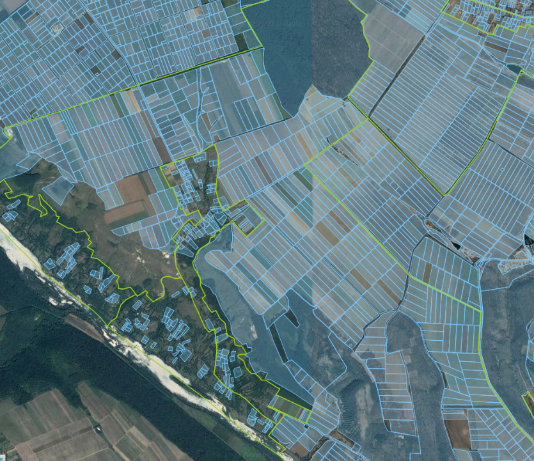 земельна ділянка орієнтовною площею – 9,5га,  (в тому числі: №1-5,0га, №2-2,0га, №3-1,3га, №4-0,6га, №5-0,2га, №6-0,4га) із земель запасу (полезахисна лісова смуга).ПОГОДЖЕНО:Підготував:    Начальник відділу    земельних відносин                                                                    Марина БІЛОВУССекретар міської ради                                                                 Тетяна БОРИСОВА Додаток 6                                                                                                    до рішення 12 сесії                                                                                        міської ради 8 скликання                                                                                       від ________ року №___Викопіювання з кадастрової картиземельної ділянки за межами с. БронниціМогилів-Подільської міської територіальної громади Вінницької області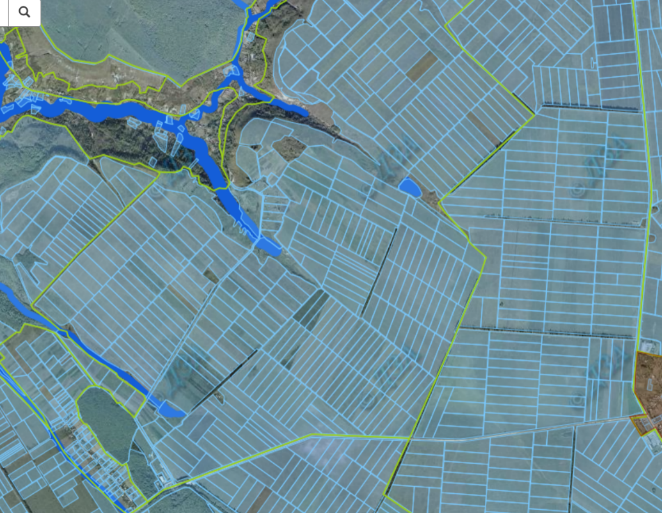  земельна ділянка орієнтовною площею – 5,7га,  (в тому числі: №1-1,5га, №2-1,0га, №3-1,0га, №4-1,7га, №5-0,5га) із земель запасу (полезахисна лісова смуга).ПОГОДЖЕНО:Підготував:    Начальник відділу    земельних відносин                                                                    Марина БІЛОВУССекретар міської ради                                                                 Тетяна БОРИСОВА Додаток 7                                                                                                    до рішення 12 сесії                                                                                        міської ради 8 скликання                                                                                       від ________ року №___.С. Викопіювання з кадастрової картиземельної ділянки за межами с. БронниціМогилів-Подільської міської територіальної громади Вінницької області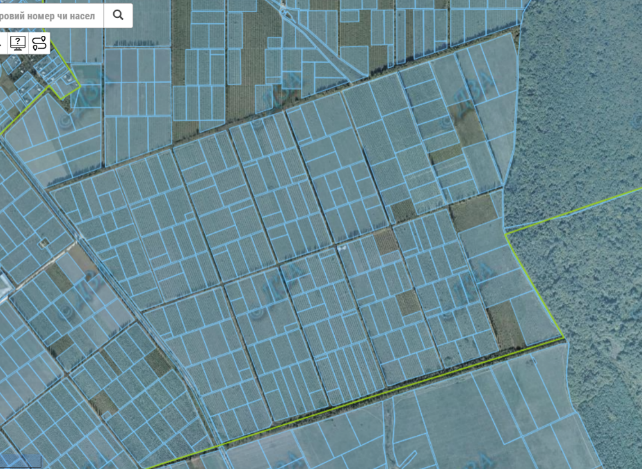 земельна ділянка орієнтовною площею – 9,4га,  (в тому числі: №1-2,5га, №2-1,3га, №3-1,1га, №4-1,1га, №5-1,1га, №6-1,1га, №7-0,6га, №8-0,6) із земель запасу (полезахисна лісова смуга).Підготував:    Начальник відділу    земельних відносин                                                                    Марина БІЛОВУССекретар міської ради                                                                 Тетяна БОРИСОВА Додаток 8                                                                                                    до рішення 12 сесії                                                                                        міської ради 8 скликання                                                                                       від ________ року №___Викопіювання з кадастрової картиземельної ділянки за межами с. БронниціМогилів-Подільської міської територіальної громади Вінницької області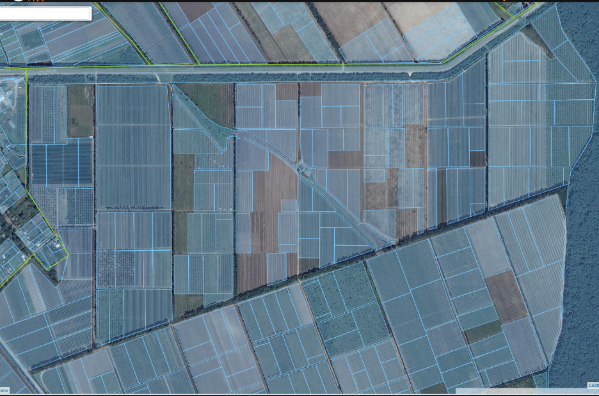 земельна ділянка орієнтовною площею – 2,8га,  (в тому числі: №1-1,0га, №2-0,7га, №3-0,2га, №4-0,3га, №5-0,2га, №6-0,4га) із земель запасу (полезахисна лісова смуга).Підготував:    Начальник відділу    земельних відносин                                                                    Марина БІЛОВУССекретар міської ради                                                                 Тетяна БОРИСОВА Додаток 9                                                                                                    до рішення 12 сесії                                                                                        міської ради 8 скликання                                                                                       від ________ року №___Викопіювання з кадастрової картиземельної ділянки за межами с. БронниціМогилів-Подільської міської територіальної громади Вінницької області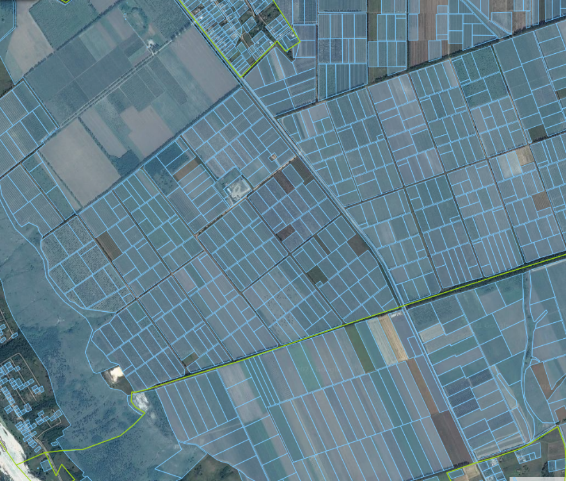 земельна ділянка орієнтовною площею – 5,6га,  (в тому числі: №1-0,2га, №2-0,2га, №3-1,0га, №4-1,0га, №5-1,0га, №6-0,8га, №7-0,5га, №8-0,3га,№9-0,6га) із земель запасу (полезахисна лісова смуга).изеПідготував:    Начальник відділу    земельних відносин                                                                    Марина БІЛОВУССекретар міської ради                                                                 Тетяна БОРИСОВА інницької області Додаток 10                                                                                                    до рішення 12 сесії                                                                                        міської ради 8 скликання                                                                                       від ________ року №___Викопіювання з кадастрової картиземельної ділянки за межами с. БронниціМогилів-Подільської міської територіальної громади Вінницької області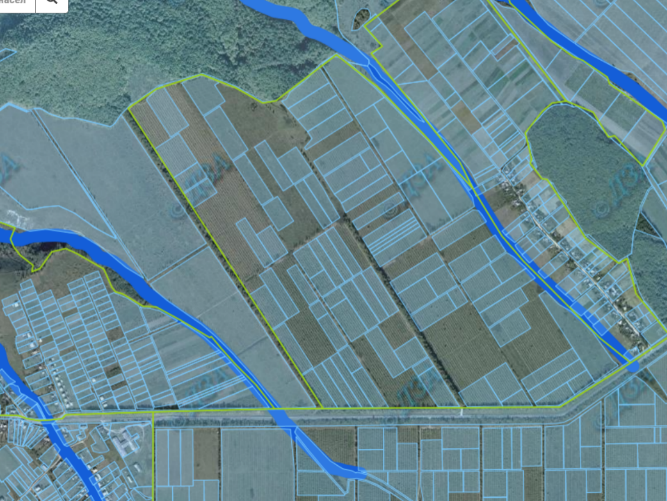 земельна ділянка орієнтовною площею –3,4га,  (в тому числі: №1-0,5га, №2-1,7га, №3-1,2га) із земель запасу (полезахисна лісова смуга).зеПідготував:    Начальник відділу    земельних відносин                                                                    Марина БІЛОВУССекретар міської ради                                                                 Тетяна БОРИСОВА                                                                                             Додаток 11                                                                                                        до рішення 12 сесії                                                                                        міської ради 8 скликання                                                                                                                 від ________ року №___Могилів- Вінницької о м Викопіювання з кадастрової картиземельної ділянки за межами с. БронниціМогилів-Подільської міської територіальної громади Вінницької області ка за межами с. Бронниці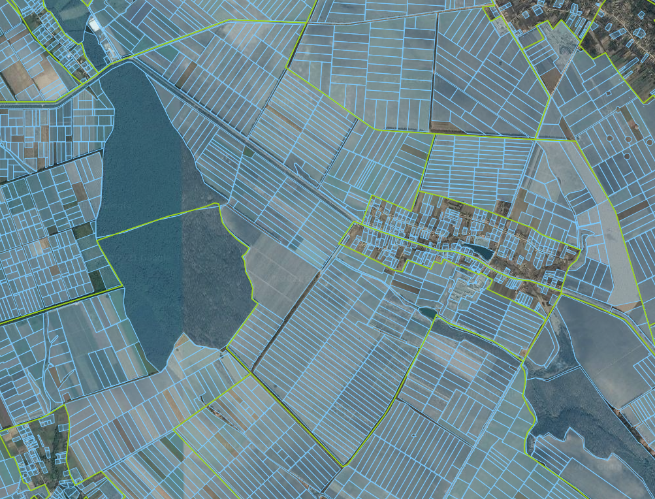 земельна ділянка орієнтовною площею – 10,6га,  (в тому числі: №1-1,3га, №2-1,0га, №3-1,0га, №4-0,4га, №5-3,9га, №6-2,4га, №7-0,6га) із земель запасу (полезахисна лісова смуга).зеПідготував:    Начальник відділу    земельних відносин                                                                    Марина БІЛОВУССекретар міської ради                                                                 Тетяна БОРИСОВА Додаток 12                                                                                                    до рішення 12 сесії                                                                                        міської ради 8 скликання                                                                                       від ________ року №___Викопіювання з кадастрової картиземельної ділянки за межами с. КарпівкиМогилів-Подільської міської територіальної громади Вінницької області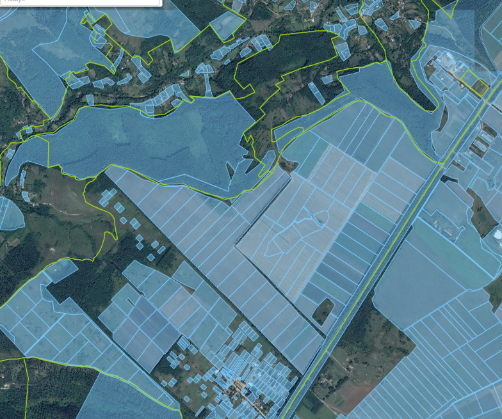 земельна ділянка орієнтовною площею – 3,2га,  (в тому числі: №1-1,7га, №2-0,7га, №3-0,8га) із земель запасу (полезахисна лісова смуга).ПОГОДЖЕНО:Підготував:    Начальник відділу    земельних відносин                                                                    Марина БІЛОВУССекретар міської ради                                                                 Тетяна БОРИСОВА Додаток 13                                                                                                    до рішення 12 сесії                                                                                        міської ради 8 скликання                                                                                       від ________ року №___Викопіювання з кадастрової картиземельної ділянки за межами с. КарпівкиМогилів-Подільської міської територіальної громади Вінницької області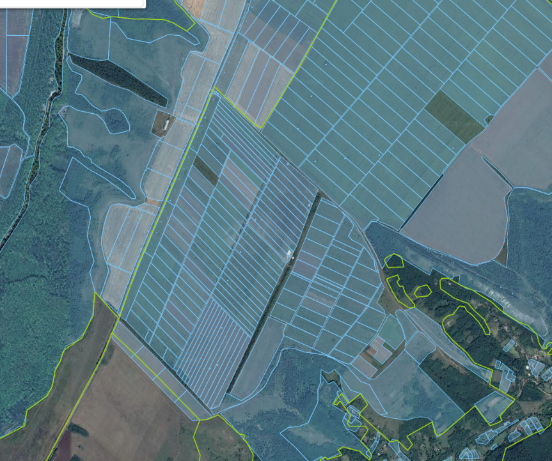 земельна ділянка орієнтовною площею – 1,6га,  (в тому числі: №1-0,5га, №2-0,7га, №3-0,4га) із земель запасу (полезахисна лісова смуга).ПОГОДЖЕНО:Підготував:    Начальник відділу    земельних відносин                                                                    Марина БІЛОВУССекретар міської ради                                                                 Тетяна БОРИСОВА Додаток 14                                                                                                    до рішення 12 сесії                                                                                        міської ради 8 скликання                                                                                       від ________ року №___Викопіювання з кадастрової картиземельної ділянки за межами с. КарпівкиМогилів-Подільської міської територіальної громади Вінницької області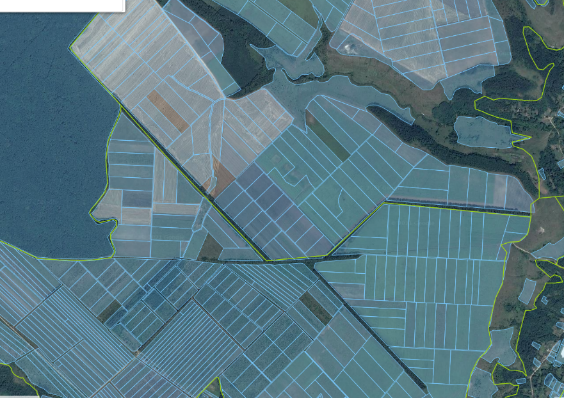 земельна ділянка орієнтовною площею – 8,1га,  (в тому числі: №1-1,7га, №2-2,0га, №3-1,5га, №4-2,0га, №5-0,9га) із земель запасу (полезахисна лісова смуга).ПОГОДЖЕНО:Підготував:    Начальник відділу    земельних відносин                                                                    Марина БІЛОВУССекретар міської ради                                                                 Тетяна БОРИСОВА Додаток 15                                                                                                    до рішення 12 сесії                                                                                        міської ради 8 скликання                                                                                       від ________ року №___Викопіювання з кадастрової картиземельної ділянки за межами с. КарпівкиМогилів-Подільської міської територіальної громади Вінницької області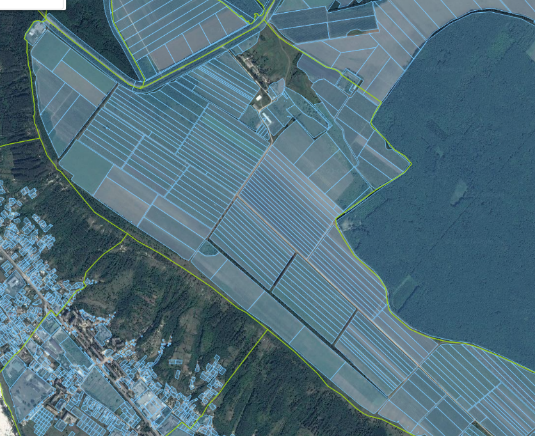 земельна ділянка орієнтовною площею – 6,0га,  (в тому числі: №1-1,0га, №2-1,2га, №3-3,8га) із земель запасу (полезахисна лісова смуга).ПОГОДЖЕНО:Підготував:    Начальник відділу    земельних відносин                                                                    Марина БІЛОВУССекретар міської ради                                                                 Тетяна БОРИСОВА Додаток 16                                                                                                    до рішення 12 сесії                                                                                        міської ради 8 скликання                                                                                       від ________ року №___Викопіювання з кадастрової картиземельної ділянки за межами с. КарпівкиМогилів-Подільської міської територіальної громади Вінницької області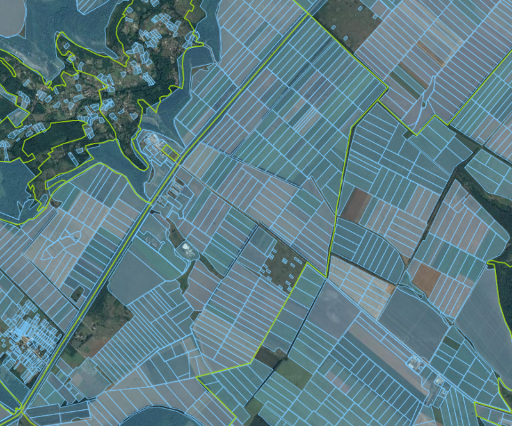 земельна ділянка орієнтовною площею – 3,9га,  (в тому числі: №1-0,7га, №2-0,2га, №3-0,8га, №4-0,6га, №5-0,9га, №6-0,5га, №7-0,2) із земель запасу (полезахисна лісова смуга).ПОГОДЖЕНО:Підготував:    Начальник відділу    земельних відносин                                                                    Марина БІЛОВУССекретар міської ради                                                                 Тетяна БОРИСОВА                                                                                             Додаток 17                                                                                                        до рішення 12 сесії                                                                                        міської ради 8 скликання                                                                                                                 від ________ року №___Викопіювання з кадастрової картиземельної ділянки за межами с. ПетрівкаМогилів-Подільської міської територіальної громади Вінницької області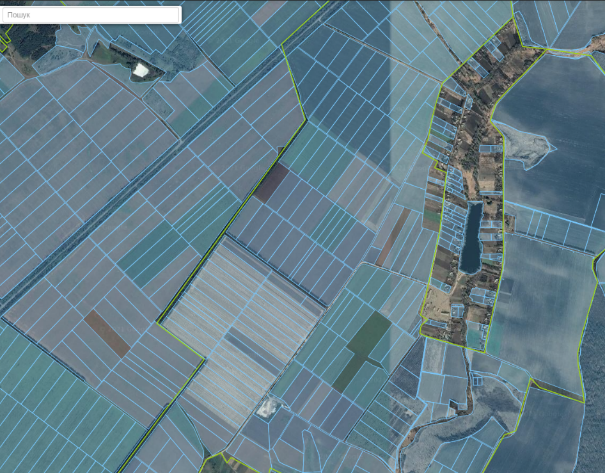 земельна ділянка орієнтовною площею – 1,9га,  (в тому числі: №1-0,5га, №2-0,3га, №3-0,8га, №4-0,3га) із земель запасу (полезахисна лісова смуга).ПОГОДЖЕНО:Підготував:    Начальник відділу    земельних відносин                                                                    Марина БІЛОВУССекретар міської ради                                                                 Тетяна БОРИСОВА                                                                                           Додаток 18                                                                                                        до рішення 12 сесії                                                                                        міської ради 8 скликання                                                                                                                 від ________ року №___Викопіювання з кадастрової картиземельної ділянки за межами с. ПилипиМогилів-Подільської міської територіальної громади Вінницької області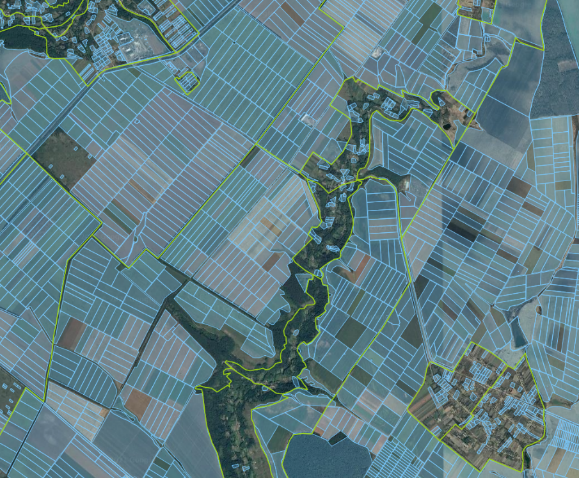 земельна ділянка орієнтовною площею – 9,1га, (в тому числі: №1-2,5га, №2-0,1га, №3-0,8га, №4-0,2га, №5-3,0га, №6-2,5)  із земель запасу (полезахисна лісова смуга).ПОГОДЖЕНО:Підготував:    Начальник відділу    земельних відносин                                                                    Марина БІЛОВУССекретар міської ради                                                                 Тетяна БОРИСОВА                                                                                             Додаток 19                                                                                                           до рішення 12 сесії                                                                                        міської ради 8 скликання                                                                                                                      від ________ року №___Викопіювання з кадастрової картиземельної ділянки за межами с. ШлишківціМогилів-Подільської міської територіальної громади Вінницької області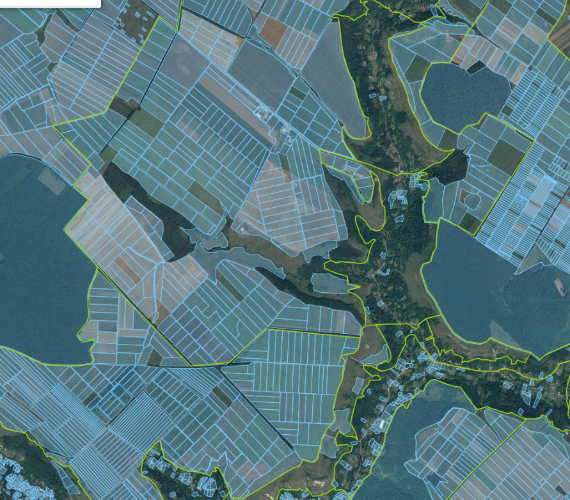 земельна ділянка орієнтовною площею – 3,0га,  (в тому числі: №1-1,5га, №2-1,1га, №3-0,4га) із земель запасу (полезахисна лісова смуга).ПОГОДЖЕНО:Підготував:    Начальник відділу    земельних відносин                                                                    Марина БІЛОВУССекретар міської ради                                                                 Тетяна БОРИСОВА                                                                                           Додаток 20                                                                                                        до рішення 12 сесії                                                                                        міської ради 8 скликання                                                                                                                 від ________ року №___Викопіювання з кадастрової картиземельної ділянки за межами с. КоштуляМогилів-Подільської міської територіальної громади Вінницької області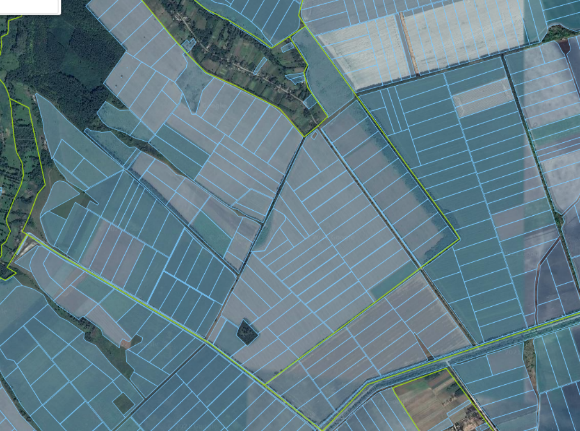 земельна ділянка орієнтовною площею – 3,7га,  (в тому числі: №1-1,2га, №2-1,2га, №3-1,3га) із земель запасу (полезахисна лісова смуга).ПОГОДЖЕНО:Підготував:    Начальник відділу    земельних відносин                                                                    Марина БІЛОВУССекретар міської ради                                                                 Тетяна БОРИСОВА                                                                                           Додаток 21                                                                                                        до рішення 12 сесії                                                                                        міської ради 8 скликання                                                                                                                 від ________ року №___Викопіювання з кадастрової картиземельної ділянки за межами с. СказинціМогилів-Подільської міської територіальної громади Вінницької області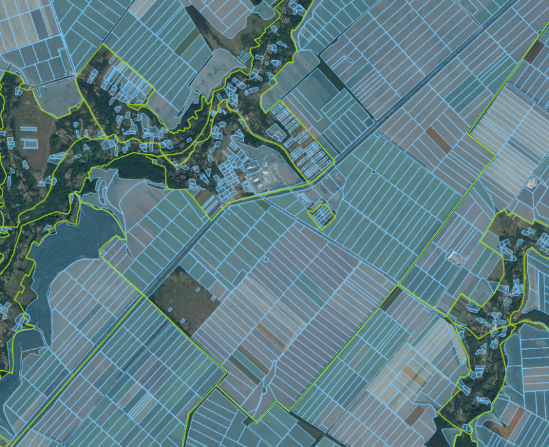 земельна ділянка орієнтовною площею – 9,2га,  (в тому числі: №1-3,0га, №2-0,9га, №3-4,0га, №4-1,3га) із земель запасу (полезахисна лісова смуга).ПОГОДЖЕНО:Підготував:    Начальник відділу    земельних відносин                                                                    Марина БІЛОВУССекретар міської ради                                                                 Тетяна БОРИСОВА                                                                                           Додаток 22                                                                                                        до рішення 12 сесії                                                                                        міської ради 8 скликання                                                                                                                 від ________ року №___Викопіювання з кадастрової картиземельної ділянки за межами с. СказинціМогилів-Подільської міської територіальної громади Вінницької області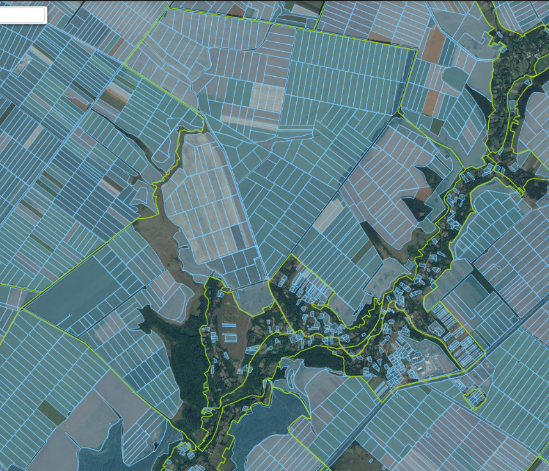 земельна ділянка орієнтовною площею – 13,8га,  (в тому числі: №1-1,6га, №2-1,5га, №3-1,3га, №4-2,0га, №5-2,5га, №6-4,7га, №7-0,2гага) із земель запасу (полезахисна лісова смуга).ПОГОДЖЕНО:Підготував:    Начальник відділу    земельних відносин                                                                    Марина БІЛОВУССекретар міської ради                                                                 Тетяна БОРИСОВА                                                                                            Додаток 23                                                                                                         до рішення 12 сесії                                                                                           міської ради 8 скликання                                                                                                                  від ________ року №___Викопіювання з кадастрової картиземельної ділянки за межами с. ГрушкиМогилів-Подільської міської територіальної громади Вінницької області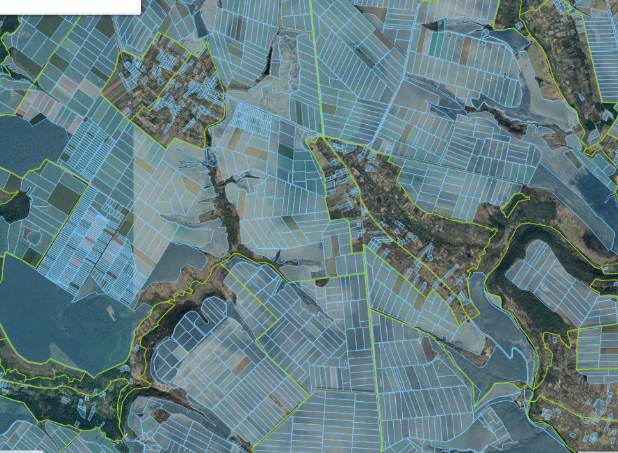 земельна ділянка орієнтовною площею – 4,8га, (в тому числі: №1-1,6га, №2-2,2га, №-1,0га) із земель запасу (полезахисна лісова смуга).Підготував:    Начальник відділу    земельних відносин                                                                    Марина БІЛОВУССекретар міської ради                                                                 Тетяна БОРИСОВА                                                                                              Додаток 24                                                                                                         до рішення 12 сесії                                                                                           міської ради 8 скликання                                                                                                                  від ________ року №___Викопіювання з кадастрової картиземельної ділянки за межами с. Садки, ВільнеМогилів-Подільської міської територіальної громади Вінницької області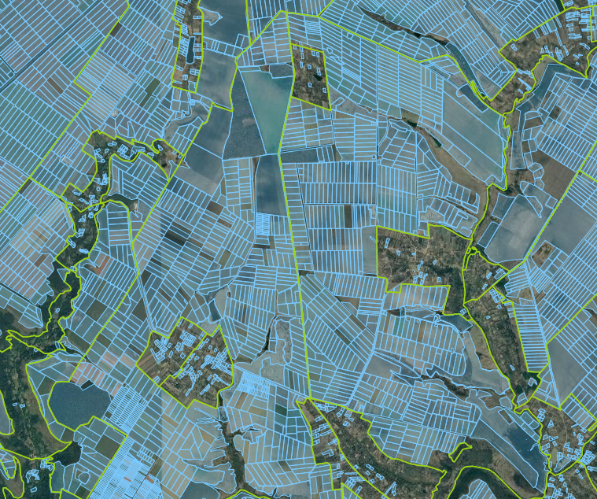 земельна ділянка орієнтовною площею – 12,4га, (в тому числі: №1-1,4га, №2-0,5га, №-1,0га, №4-1,3га, №5-3,5га, №-6-0,9га, №7-2,0га, №8-1,8га) із земель запасу (полезахисна лісова смуга).Підготував:    Начальник відділу    земельних відносин                                                                    Марина БІЛОВУССекретар міської ради                                                                 Тетяна БОРИСОВА                                                                                            Додаток 25                                                                                                        до рішення 12 сесії                                                                                        міської ради 8 скликання                                                                                                                 від ________ року №___Викопіювання з кадастрової картиземельної ділянки за межами с. СеребріїМогилів-Подільської міської територіальної громади Вінницької області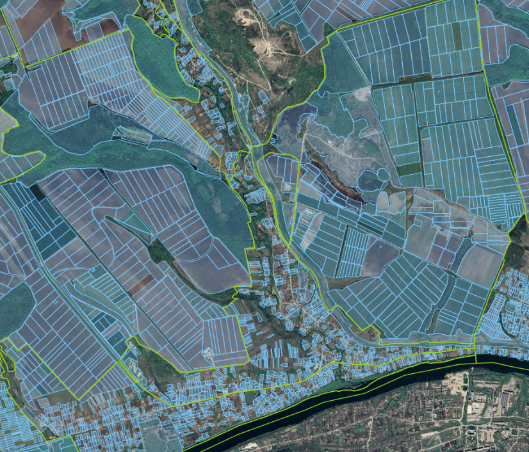 земельна ділянка орієнтовною площею – 12,1га,  (в тому числі: №1-3,6га, №2-1,8га, №3-2,6га, №4-1,5га, №5-1,0га, №6-0,6га, №7-1,0га) із земель запасу (полезахисна лісова смуга).ПОГОДЖЕНО:Підготував:    Начальник відділу    земельних відносин                                                                    Марина БІЛОВУССекретар міської ради                                                                 Тетяна БОРИСОВА                                                                                           Додаток 26                                                                                                        до рішення 12 сесії                                                                                        міської ради 8 скликання                                                                                                                 від ________ року №___Викопіювання з кадастрової картиземельної ділянки за межами с. СеребріїМогилів-Подільської міської територіальної громади Вінницької області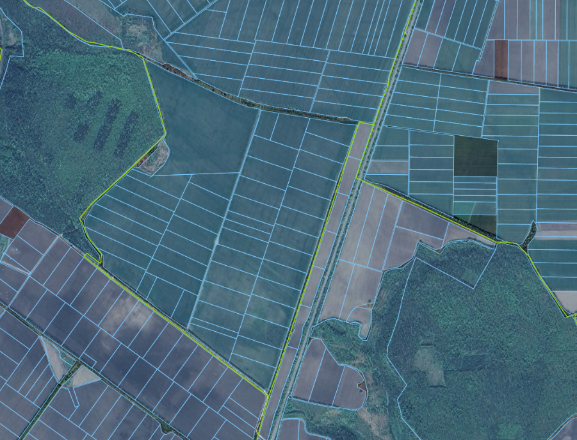 земельна ділянка орієнтовною площею – 3,3га,  (в тому числі: №1-2,5га, №2-0,8га) із земель запасу (полезахисна лісова смуга).ПОГОДЖЕНО:Підготував:    Начальник відділу    земельних відносин                                                                    Марина БІЛОВУССекретар міської ради                                                                 Тетяна БОРИСОВА                                                                                           Додаток 27                                                                                                        до рішення 12 сесії                                                                                        міської ради 8 скликання                                                                                                                 від ________ року №___Викопіювання з кадастрової картиземельної ділянки за межами с. СеребріїМогилів-Подільської міської територіальної громади Вінницької області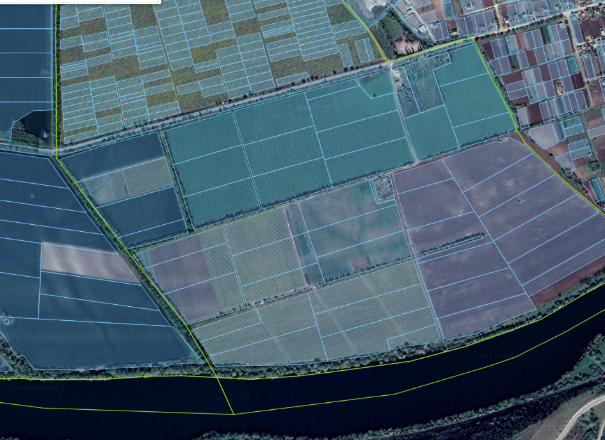 земельна ділянка орієнтовною площею – 2,3га,  (в тому числі: №1-1,5га, №2-0,8га) із земель запасу (полезахисна лісова смуга).ПОГОДЖЕНО:Підготував:    Начальник відділу    земельних відносин                                                                    Марина БІЛОВУССекретар міської ради                                                                 Тетяна БОРИСОВА                                                                                           Додаток 28                                                                                                        до рішення 12 сесії                                                                                        міської ради 8 скликання                                                                                                                 від ________ року №___Викопіювання з кадастрової картиземельної ділянки за межами с. НеміїМогилів-Подільської міської територіальної громади Вінницької області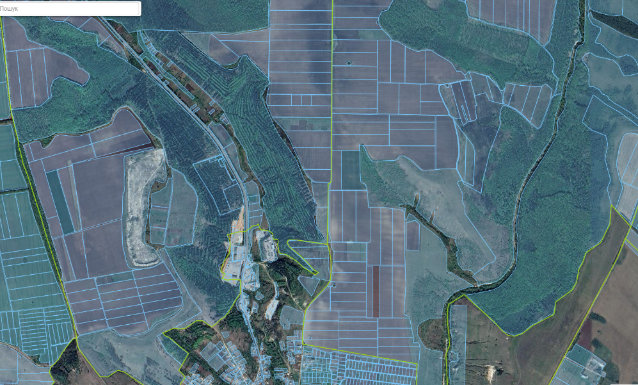 земельна ділянка орієнтовною площею – 6,0га,  (в тому числі: №1-5,8га, №2-0,2га) із земель запасу (полезахисна лісова смуга).ПОГОДЖЕНО:Підготував:    Начальник відділу    земельних відносин                                                                    Марина БІЛОВУССекретар міської ради                                                                 Тетяна БОРИСОВА                                                                                            Додаток 29                                                                                                        до рішення 12 сесії                                                                                        міської ради 8 скликання                                                                                                                 від ________ року №___Викопіювання з кадастрової картиземельної ділянки за межами с. ОзаринціМогилів-Подільської міської територіальної громади Вінницької області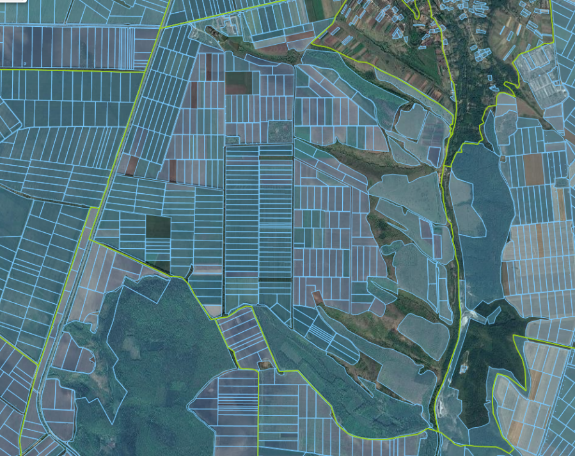 земельна ділянка орієнтовною площею – 11,2га,  (в тому числі: №1-1,5га, №2-2,7га, №3-0,9га, №4-3,7га, №5-2,4га) із земель запасу (полезахисна лісова смуга).ПОГОДЖЕНО:Підготував:    Начальник відділу    земельних відносин                                                                    Марина БІЛОВУССекретар міської ради                                                                 Тетяна БОРИСОВА                                                                                           Додаток 30                                                                                                        до рішення 12 сесії                                                                                        міської ради 8 скликання                                                                                                                 від ________ року №___Викопіювання з кадастрової картиземельної ділянки за межами с. ОзаринціМогилів-Подільської міської територіальної громади Вінницької області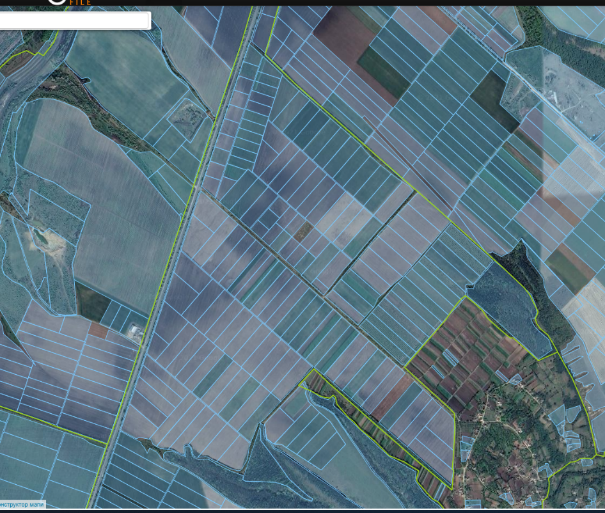 земельна ділянка орієнтовною площею – 5,7га,  (в тому числі: №1-1,6га, №2-1,9га, №3-0,5га, №4-1,3га, №5-0,4га) із земель запасу (полезахисна лісова смуга).ПОГОДЖЕНО:Підготував:    Начальник відділу    земельних відносин                                                                    Марина БІЛОВУССекретар міської ради                                                                 Тетяна БОРИСОВА                                                                                          Додаток 31                                                                                                        до рішення 12 сесії                                                                                        міської ради 8 скликання                                                                                                                 від ________ року №___Викопіювання з кадастрової картиземельної ділянки за межами с. ОзаринціМогилів-Подільської міської територіальної громади Вінницької області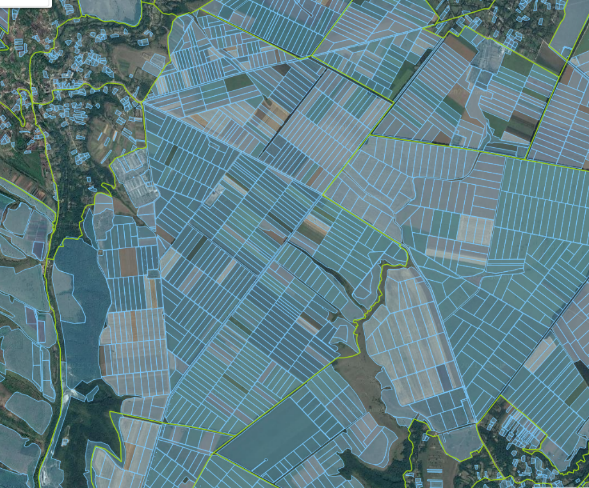 земельна ділянка орієнтовною площею – 8,1га,  (в тому числі: №1-1,5га, №2-1,1га, №3-1,9га, №4-1,0га, №5-0,3га, №6-0,2га, №7-1,1га, №8-0,5га, №9-0,3га, №10-0,2га) із земель запасу (полезахисна лісова смуга).ПОГОДЖЕНО:Підготував:    Начальник відділу    земельних відносин                                                                    Марина БІЛОВУССекретар міської ради                                                                 Тетяна БОРИСОВА                                                                                                                          Додаток 32                                                                                                         до рішення 12 сесії                                                                                        міської ради 8 скликання                                                                                                                  від ________ року №___ВИКОПІЮВАННЯз кадастрової карти земельної ділянки за межами села Грушки Могилів-Подільської міської територіальної громади Вінницької області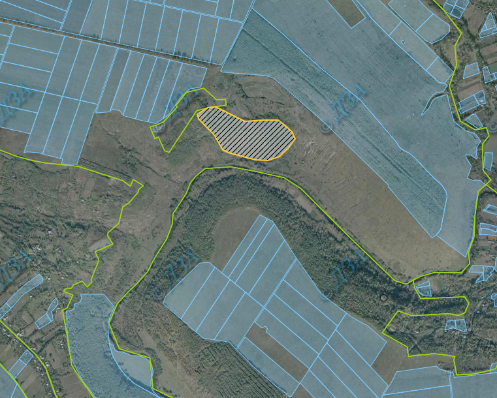 земельна ділянка орієнтовною площею 5,0га  сільськогосподарського призначення комунальної форми власності, яка підлягає залісненню;                     Суміжний кадастровий номер: 0522682600:02:000:0669.Підготував:    Начальник відділу    земельних відносин                                                              Марина БІЛОВУССекретар міської ради                                                             Тетяна БОРИСОВА                                                                                            Додаток 33                                                                                                         до рішення 12 сесії                                                                                        міської ради 8 скликання                                                                                                                  від ________ року №___ВИКОПІЮВАННЯз кадастрової карти земельної ділянки за межами села Грушки Могилів-Подільської міської територіальної громади Вінницької області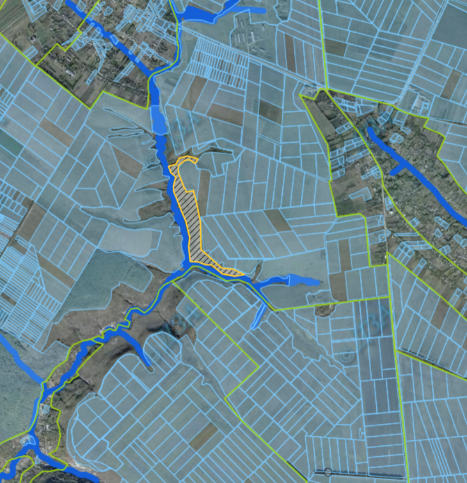 земельна ділянка орієнтовною площею 11,0га  сільськогосподарського призначення комунальної форми власності, яка підлягає залісненню;Суміжний кадастровий номер: 0522682600:01:000:1034.Підготував:    Начальник відділу    земельних відносин                                                              Марина БІЛОВУССекретар міської ради                                                             Тетяна БОРИСОВА                                                                                             Додаток 34                                                                                                         до рішення 12 сесії                                                                                        міської ради 8 скликання                                                                                                                  від ________ року №___ВИКОПІЮВАННЯз кадастрової карти земельної ділянки за межами села Грушки Могилів-Подільської міської територіальної громади Вінницької області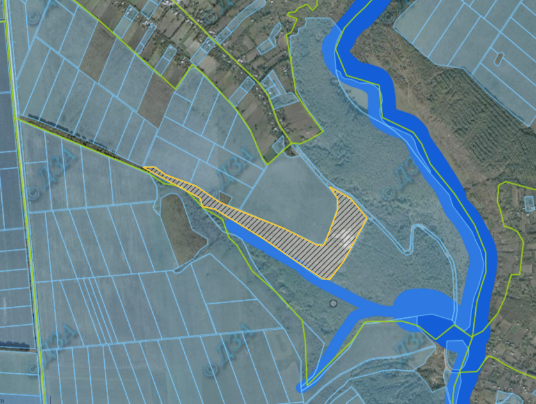 земельна ділянка орієнтовною площею 4,0га  сільськогосподарського призначення комунальної форми власності, яка підлягає залісненню;Суміжний кадастровий номер: 0522682600:02:000:0611.Підготував:    Начальник відділу    земельних відносин                                                              Марина БІЛОВУССекретар міської ради                                                             Тетяна БОРИСОВА                                                                           Додаток 35                                                                                                     до рішення 12 сесії                                                                                                                  міської ради 8 скликання                                                                                                                від ________ року №___ВИКОПІЮВАННЯз кадастрової карти земельної ділянки за межами села ОзаринціМогилів-Подільської міської територіальної громади Вінницької області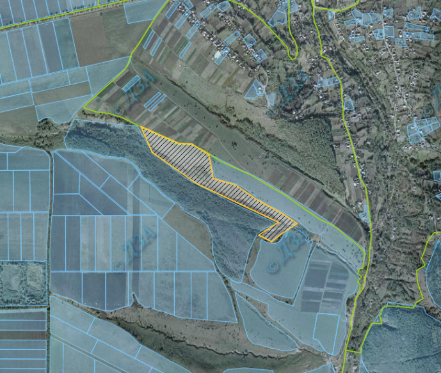 земельна ділянка орієнтовною площею 8,0га  сільськогосподарського призначення комунальної форми власності, яка підлягає залісненню,суміжний кадастровий номер: 0522685000:01:003:0361.Підготував:    Начальник відділу    земельних відносин                                                              Марина БІЛОВУССекретар міської ради                                                             Тетяна БОРИСОВА                                                                                         Додаток 36                                                                                                     до рішення 12 сесії                                                                                                                  міської ради 8 скликання                                                                                                                від ________ року №___ВИКОПІЮВАННЯз кадастрової карти земельної ділянки за межами села ОзаринціМогилів-Подільської міської територіальної громади Вінницької області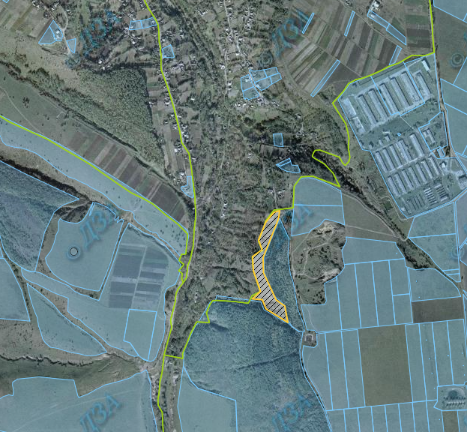 земельна ділянка орієнтовною площею 2,0га  сільськогосподарського призначення комунальної форми власності, яка підлягає залісненню,суміжний кадастровий номер: 0522685000:02:000:0698.Підготував:    Начальник відділу    земельних відносин                                                              Марина БІЛОВУССекретар міської ради                                                             Тетяна БОРИСОВА                                                                                        Додаток 37                                                                                                     до рішення 12 сесії                                                                                                                  міської ради 8 скликання                                                                                                                від ________ року №___ВИКОПІЮВАННЯз кадастрової карти земельної ділянки за межами села ОзаринціМогилів-Подільської міської територіальної громади Вінницької області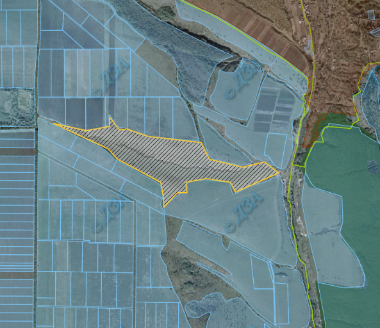 земельна ділянка орієнтовною площею 19,0га  сільськогосподарського призначення комунальної форми власності, яка підлягає залісненню,суміжний кадастровий номер: 0522685000:01:003:0364.Підготував:    Начальник відділу    земельних відносин                                                              Марина БІЛОВУССекретар міської ради                                                             Тетяна БОРИСОВА                                                                                        Додаток 38                                                                                                     до рішення 12 сесії                                                                                                                  міської ради 8 скликання                                                                                                                від ________ року №___ВИКОПІЮВАННЯз кадастрової карти земельної ділянки за межами села ОзаринціМогилів-Подільської міської територіальної громади Вінницької області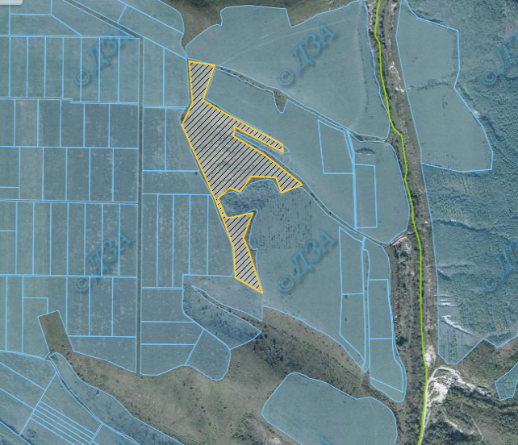 земельна ділянка орієнтовною площею 10,0га  сільськогосподарського призначення комунальної форми власності, яка підлягає залісненню,суміжний кадастровий номер: 0522685000:01:003:0379.Підготував:    Начальник відділу    земельних відносин                                                              Марина БІЛОВУССекретар міської ради                                                             Тетяна БОРИСОВА                                                                                        Додаток 39                                                                                                     до рішення 12 сесії                                                                                                                  міської ради 8 скликання                                                                                                                від ________ року №___ВИКОПІЮВАННЯз кадастрової карти земельної ділянки за межами села ОзаринціМогилів-Подільської міської територіальної громади Вінницької області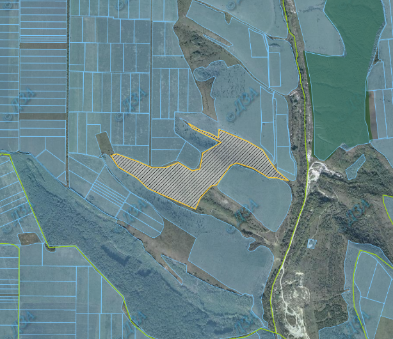 земельна ділянка орієнтовною площею 22,0га  сільськогосподарського призначення комунальної форми власності, яка підлягає залісненню,суміжний кадастровий номер: 0522685000:01:003:0365.Підготував:    Начальник відділу    земельних відносин                                                              Марина БІЛОВУССекретар міської ради                                                             Тетяна БОРИСОВА                                                                                        Додаток 40                                                                                                     до рішення 12 сесії                                                                                                                  міської ради 8 скликання                                                                                                                від ________ року №___ВИКОПІЮВАННЯз кадастрової карти земельної ділянки за межами села ОзаринціМогилів-Подільської міської територіальної громади Вінницької області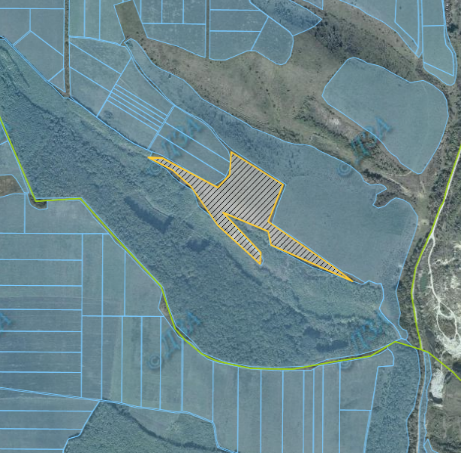 земельна ділянка орієнтовною площею 9,3га  сільськогосподарського призначення комунальної форми власності, яка підлягає залісненню;суміжний кадастровий номер: 0522685000:01:003:0366.Підготував:    Начальник відділу    земельних відносин                                                              Марина БІЛОВУССекретар міської ради                                                             Тетяна БОРИСОВА                                                                                        Додаток 41                                                                                                     до рішення 12 сесії                                                                                                                  міської ради 8 скликання                                                                                                                від ________ року №___ВИКОПІЮВАННЯз кадастрової карти земельної ділянки за межами села ШлишківціМогилів-Подільської міської територіальної громади Вінницької області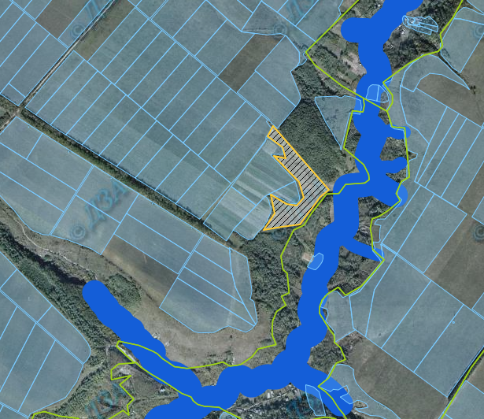 земельна ділянка орієнтовною площею 3,0га  сільськогосподарського призначення комунальної форми власності, яка підлягає залісненню,суміжний кадастровий номер: 0522685300:03:000:0423.Підготував:    Начальник відділу    земельних відносин                                                              Марина БІЛОВУССекретар міської ради                                                             Тетяна БОРИСОВА                                                                            Додаток 42                                                                                                     до рішення 12 сесії                                                                                                                  міської ради 8 скликання                                                                                                                від ________ року №___ВИКОПІЮВАННЯз кадастрової карти земельної ділянки за межами села ШлишківціМогилів-Подільської міської територіальної громади Вінницької області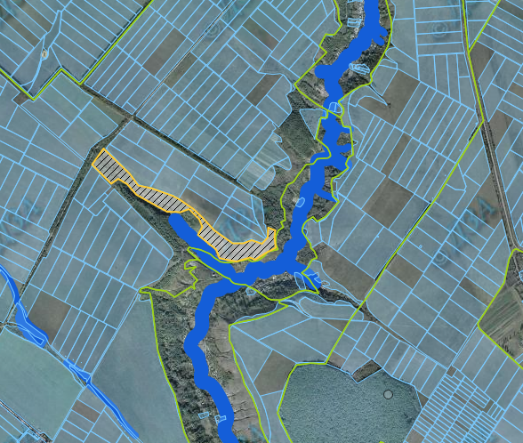 земельна ділянка орієнтовною площею 13,0га  сільськогосподарського призначення комунальної форми власності, яка підлягає залісненню,суміжний кадастровий номер: 0522685300:03:000:0331.Підготував:    Начальник відділу    земельних відносин                                                              Марина БІЛОВУССекретар міської ради                                                             Тетяна БОРИСОВА                                                                                         Додаток 43                                                                                                     до рішення 12 сесії                                                                                                                  міської ради 8 скликання                                                                                                                від ________ року №___ВИКОПІЮВАННЯз кадастрової карти земельної ділянки за межами села ШлишківціМогилів-Подільської міської територіальної громади Вінницької області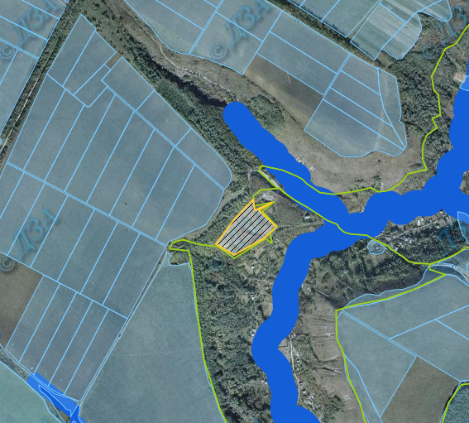 земельна ділянка орієнтовною площею 2,0га  сільськогосподарського призначення комунальної форми власності, яка підлягає залісненню,суміжний кадастровий номер: 0522685300:03:000:0247.Підготував:    Начальник відділу    земельних відносин                                                              Марина БІЛОВУССекретар міської ради                                                             Тетяна БОРИСОВА                                                                                         Додаток 44                                                                                                     до рішення 12 сесії                                                                                                                  міської ради 8 скликання                                                                                                                від ________ року №___ВИКОПІЮВАННЯз кадастрової карти земельної ділянки за межами села СадківціМогилів-Подільської міської територіальної громади Вінницької області                                                                                                                              Ситуаційний план ради	                                  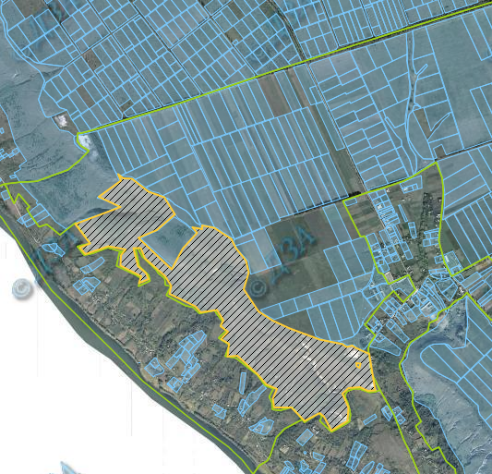 земельна ділянка орієнтовною площею 85,0га  сільськогосподарського призначення комунальної форми власності, яка підлягає залісненню,кадастровий номер: 0522686800:01:000:0551.Підготував:    Начальник відділу    земельних відносин                                                              Марина БІЛОВУССекретар міської ради                                                             Тетяна БОРИСОВА                                                                                         Додаток 45                                                                                                     до рішення 12 сесії                                                                                                                  міської ради 8 скликання                                                                                                                від ________ року №___ВИКОПІЮВАННЯз кадастрової карти земельної ділянки за межами села ЯругиМогилів-Подільської міської територіальної громади Вінницької області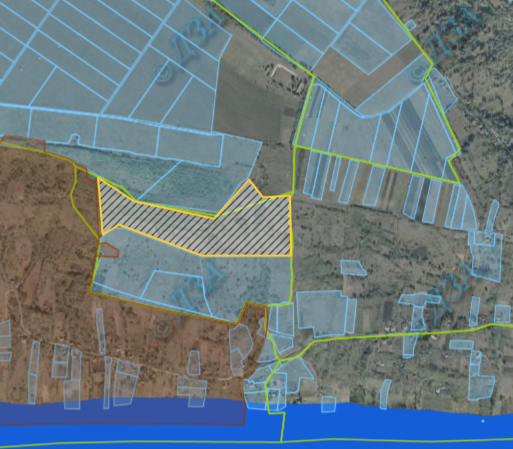 земельна ділянка орієнтовною площею 9,0га  сільськогосподарського призначення комунальної форми власності, яка підлягає залісненню,суміжний кадастровий номер: 0522688000:05:001:0002.Підготував:    Начальник відділу    земельних відносин                                                              Марина БІЛОВУССекретар міської ради                                                             Тетяна БОРИСОВА                                                                                            Додаток 46                                                                                                         до рішення 12 сесії                                                                                        міської ради 8 скликання                                                                                                                  від ________ року №___ВИКОПІЮВАННЯз кадастрової карти земельної ділянки за межами села Слободи-Шлишковецької Могилів-Подільської міської територіальної громади Вінницької області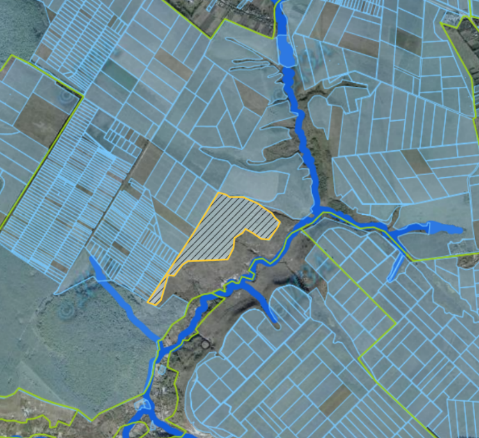 земельна ділянка площею 24,1539га  сільськогосподарського призначення комунальної форми власності, яка підлягає залісненню;                     Кадастровий номер: 0522682600:01:000:1000.Підготував:    Начальник відділу    земельних відносин                                                              Марина БІЛОВУССекретар міської ради                                                             Тетяна БОРИСОВА                                                                                            Додаток 47                                                                                                         до рішення 12 сесії                                                                                        міської ради 8 скликання                                                                                                                  від ________ року №___ВИКОПІЮВАННЯз кадастрової карти земельної ділянки за межами села Немії Могилів-Подільської міської територіальної громади Вінницької області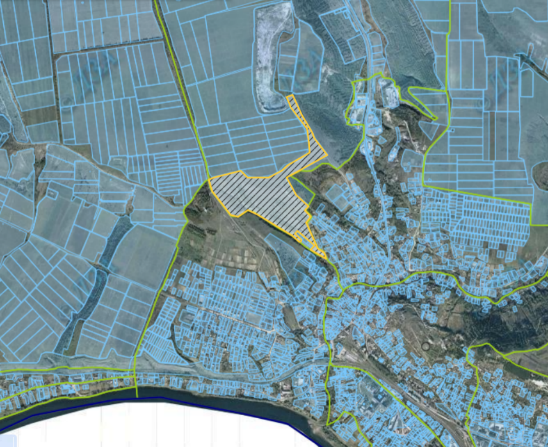 земельна ділянка площею 30,1299га  сільськогосподарського призначення комунальної форми власності, яка підлягає залісненню;Кадастровий номер: 0522684800:01:000:0164.Підготував:    Начальник відділу    земельних відносин                                                              Марина БІЛОВУССекретар міської ради                                                             Тетяна БОРИСОВА                                                                                       Додаток 48                                                                                                     до рішення 12 сесії                                                                                                                  міської ради 8 скликання                                                                                                                від ________ року №___ВИКОПІЮВАННЯз кадастрової карти земельної ділянки за межами села ПилипиМогилів-Подільської міської територіальної громади Вінницької області                               Ситуаційний план сільської ради	                                     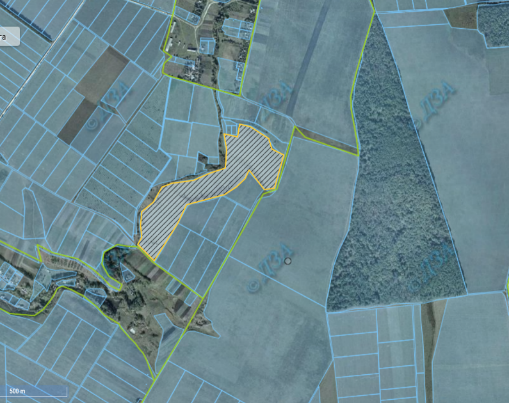 земельна ділянка площею 15,4846га  сільськогосподарського призначення комунальної форми власності, яка підлягає залісненню,кадастровий номер: 0522685300:01:000:0278.Підготував:    Начальник відділу    земельних відносин                                                              Марина БІЛОВУССекретар міської ради                                                             Тетяна БОРИСОВА                                                                                        Додаток 49                                                                                                     до рішення 12 сесії                                                                                                                  міської ради 8 скликання                                                                                                                від ________ року №___ВИКОПІЮВАННЯз кадастрової карти земельної ділянки за межами села СуботівкиМогилів-Подільської міської територіальної громади Вінницької області                                                                                                                                    Ситуаційний план сільської ради	                                                                    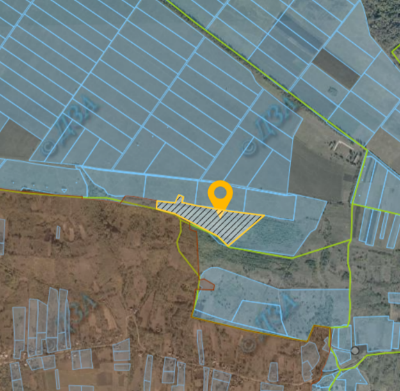 земельна ділянка площею 4,9931га  сільськогосподарського призначення комунальної форми власності, яка підлягає залісненню,кадастровий номер: 0522686800:02:000:0533.Підготував:    Начальник відділу    земельних відносин                                                              Марина БІЛОВУССекретар міської ради                                                             Тетяна БОРИСОВА                                                                            Додаток 50                                                                                                     до рішення 12 сесії                                                                                                                  міської ради 8 скликання                                                                                                                від ________ року №___ВИКОПІЮВАННЯз кадастрової карти земельної ділянки за межами села СуботівкиМогилів-Подільської міської територіальної громади Вінницької області                                                                                                         Ситуаційний план сільської ради	                                                                                 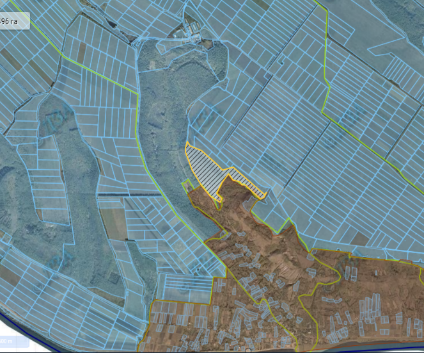 земельна ділянка площею 18,1231га  сільськогосподарського призначення комунальної форми власності, яка підлягає залісненню,кадастровий номер: 0522686800:02:000:0524.Підготував:    Начальник відділу    земельних відносин                                                              Марина БІЛОВУССекретар міської ради                                                             Тетяна БОРИСОВА                                                                                         Додаток 51                                                                                                     до рішення 12 сесії                                                                                                                  міської ради 8 скликання                                                                                                                від ________ року №___ВИКОПІЮВАННЯз кадастрової карти земельної ділянки за межами села СуботівкиМогилів-Подільської міської територіальної громади Вінницької області                                                                                                                                     Ситуаційний план сільської ради	                                             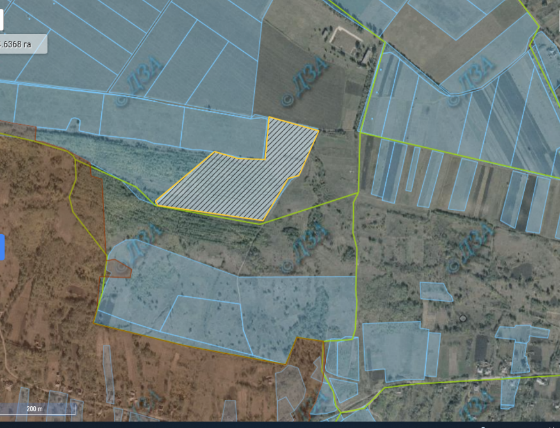 земельна ділянка площею 4,7362га  сільськогосподарського призначення комунальної форми власності, яка підлягає залісненню,кадастровий номер: 0522686800:02:000:0536.Підготував:    Начальник відділу    земельних відносин                                                              Марина БІЛОВУССекретар міської ради                                                             Тетяна БОРИСОВА                                                                                        Додаток 52                                                                                                     до рішення 12 сесії                                                                                                                  міської ради 8 скликання                                                                                                                від ________ року №___ВИКОПІЮВАННЯз кадастрової карти земельної ділянки за межами села СеребріїМогилів-Подільської міської територіальної громади Вінницької області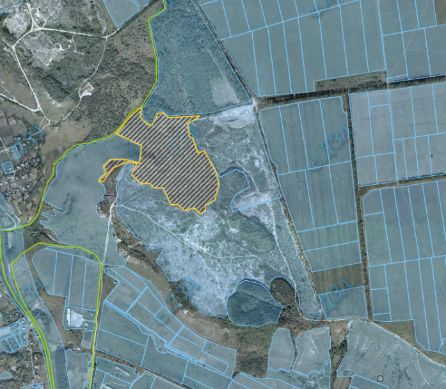 земельна ділянка площею 17,7200га  сільськогосподарського призначення комунальної форми власності, яка підлягає залісненню,кадастровий номер: 0522685700:02:000:0316.Підготував:    Начальник відділу    земельних відносин                                                              Марина БІЛОВУССекретар міської ради                                                             Тетяна БОРИСОВА                                                                                        Додаток 53                                                                                                     до рішення 12 сесії                                                                                                                  міської ради 8 скликання                                                                                                                від ________ року №___ВИКОПІЮВАННЯз кадастрової карти земельної ділянки за межами села СеребріїМогилів-Подільської міської територіальної громади Вінницької області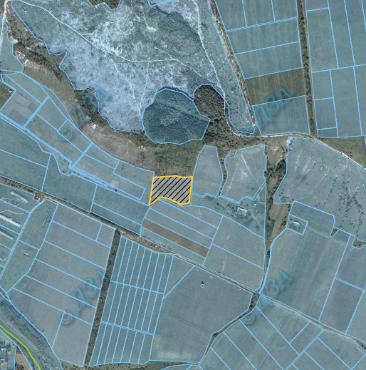 земельна ділянка площею 1,9118га  сільськогосподарського призначення комунальної форми власності, яка підлягає залісненню,кадастровий номер: 0522685700:02:000:0317.Підготував:    Начальник відділу    земельних відносин                                                              Марина БІЛОВУССекретар міської ради                                                             Тетяна БОРИСОВА                                                                                        Додаток 54                                                                                                     до рішення 12 сесії                                                                                                                  міської ради 8 скликання                                                                                                                від ________ року №___ВИКОПІЮВАННЯз кадастрової карти земельної ділянки за межами села СеребріїМогилів-Подільської міської територіальної громади Вінницької області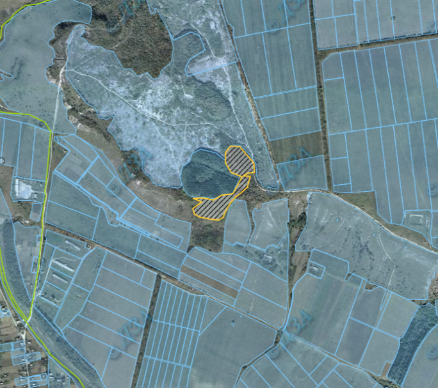 земельна ділянка площею 4,3900га  сільськогосподарського призначення комунальної форми власності, яка підлягає залісненню,кадастровий номер: 0522685700:02:000:0318.Підготував:    Начальник відділу    земельних відносин                                                              Марина БІЛОВУССекретар міської ради                                                             Тетяна БОРИСОВА                                                                                       Додаток 55                                                                                                     до рішення 12 сесії                                                                                                                  міської ради 8 скликання                                                                                                                від ________ року №___ВИКОПІЮВАННЯз кадастрової карти земельної ділянки за межами села ЯругиМогилів-Подільської міської територіальної громади Вінницької області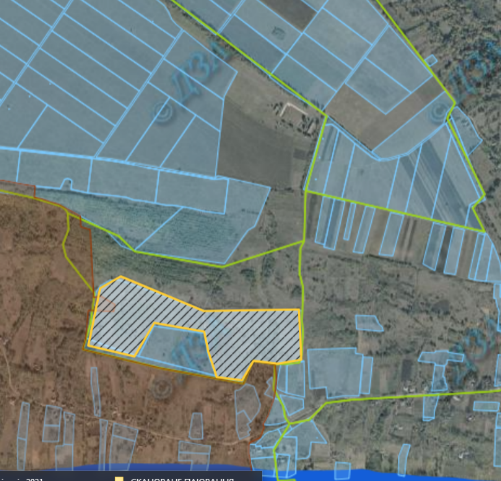 земельна ділянка площею 9,2524га  сільськогосподарського призначення комунальної форми власності, яка підлягає залісненню,кадастровий номер: 0522688000:05:001:0003.Підготував:    Начальник відділу    земельних відносин                                                              Марина БІЛОВУССекретар міської ради                                                             Тетяна БОРИСОВА 